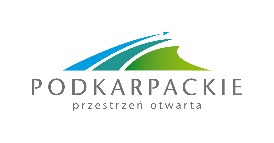 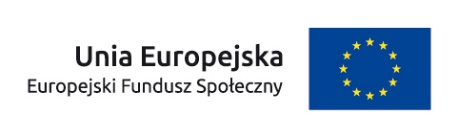 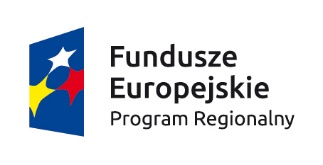 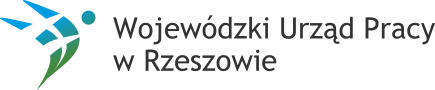 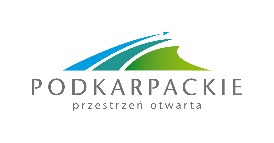 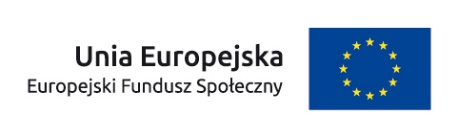 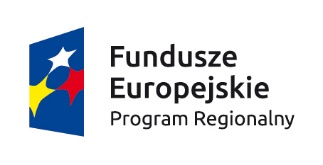 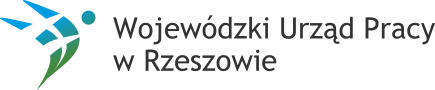 Załącznik nr  6  do zaproszeniaSzczegółowy opis przedmiotu zamówieniaPrzedmiotem zamówienia jest doposażenie warsztatów szkolnych do naturalnych warunków pracy – warsztaty w ramach pracowni eksploatacji, naprawy pojazdów samochodowych w ramach realizowanego projektu pt. „Program poprawy jakości kształcenia zawodowego w Zespole Szkół w  Iwoniczu”, w ramach Regionalnego Programu Operacyjnego Województwa Podkarpackiego na lata 2014-2020 współfinansowanego ze środków Europejskiego Funduszu Społecznego w roku szkolnym 2016/2017Kod wg Wspólnego Słownika Zamówień (CPV):39162100-6 – pomoce dydaktyczne44510000-8 – narzędzia43800000-1 – urządzenia warsztatoweOpis wymaganych parametrów minimalnychZlewarko-wysysarka oleju (szt. 1) - mobilna wyposażona w komplet sond i wskaźnik poziomu napełnienia. Zamocowana na pantografie. Opróżnianie pneumatyczne.Wymagane dane technicznie minimum:pojemność zbiornika: 65lpojemność wanny zlewowej: 14lzbiornik kontrolny – poj. 10 lwydajność wysysania: 1,5-2l/min.czas wytworzenia podciśnienia: 150-180szasilanie pneumatyczne: 7-8barmax. ciśnienie 0,5 barStół do mycia części (szt. 1) - z pompą i pędzlem przepływowym z zamkniętym obiegiem płynu czyszczącego. Musi odpowiadać certyfikacji TÜW.Wymagane dane techniczne minimum:powierzchnia robocza 1100 x 650 mmpojemność beczki – 200 lwąż myjący – 1200 mmnożny włącznik do sterowania pracą myjkiregulowane natężenie strumienia płynu końcówka pędzla – miękka i twardazasilanie 230 V, 50 Hzprzewód zasilający – 3000 mmKlucz pneumatyczny dwukierunkowy do kół ¾” ( szt. 1)Wymagane dane techniczne minimum:obroty biegu jałowego 5.000 obr./min.moment obrotowy 1600 Nmregulacja momentu obrotowegociśnienie robocze 6,2 BarWytwornica ozonu ( szt.1) Wymagane dane techniczne minimum:Wymiary: 300 x 200 x 170 mmWydajność generatora ozonu: 3000 - 4000 mg/h;Wydajność pompy wewnętrznej: 10 - 15 l/min;Programowalne stany licznika: 1 - 60 min;Ciśnienie wytwarzane przez pompę: 17 Kpa;Środowisko pracy: wewnątrz dobrze wentylowanych pomieszczeń bez gazów powodujących korozję;Warunki atmosferyczne pracy: 100±4 Kpa;Zakres temperatur środowiska pracy: 5 - 40°C;Wilgotność względna środowiska pracy: ? 80%;Metoda generowania ozonu: wyładowania koronowe;Średnica przewodu wylotowego: 8mm Zasilanie: AC 220 - 240V 50Hz;Światłomierz do ustawiania świateł (szt.1)Wyposażony w głowicę z układem fotometrycznym, suwak, wózek z słupem prowadzącym oraz układ bazowania (pozycjonowania) przyrządu względem pojazdu. Cyfrowy miernik układu fotometrycznego natężenia światła (lub pomiaru światłości) świateł drogowych i mijania. Parametry robocze minimum:Zakres pionowego ustawienia osi optycznej: 	210-1350 mmZakres pomiaru ustawienia reflektora w płaszczyźnie pionowej:w górę: 10 cm/10 mw dół:	40 cm/10 mw płaszczyźnie poziomej w lewo i prawo:	30 cm/10 mZakres pomiaru natężenia:	12 - 215 lxZakres pomiaru światłości: 	7,5 -135 kcdŻuraw do wymontowywania silnika (szt. 1) Wymagane dane techniczne minimum:udźwig maksymalny : 3000 kgwysuwane ramiędługość ramienia: od 800 do 1400 mmwysokość maksymalna: 2500 mmWyważarka do kół (szt.1) Wyposażona w system automatycznego wyważania i wklejania odważników klejonych w programie ALU-2 Zamykany diodowy display pokazuje wyniki wyważania oraz wybrane funkcje obsługi. Program wyważarki obejmuje wszystkie tryby wyważania kół z felgami stalowymi, ze stopów lekkich, program dla chowanych ciężarków za szprychami oraz optymalizacja. Wyniki wyważania na odczytywane na monitorze diodowym.Wyposażenie:możliwość zapamiętywania wymiarów kół (funkcja dla kilku operatorów )dokładność wyważania 1 gramautomatyczne uruchamianie pomiaru przez opuszczenie osłonyklawiatura ze zredukowaną liczbą klawiszy i łatwym do użycia interfejsemprogram minimalizacjiniedokładność wyważania określana w gramach lub uncjachautomatyczne wprowadzanie wymiarów koła (odległość i średnica)autokalibracjaosłona dostosowana do kół samochodowych dowolnego rodzajutryb umieszczania dzielonego ciężarka za szprychamihamulec koła przy nabijaniu odważnikówszczypce do mocowania ciężarkówdodatkowa sprężyna do uchwytustożki i pierścień dystansowycyrkiel do pomiaru szerokości felgosłona gumowa do felg ALUDANE TECHNICZNEZakres szerokości badanej felgi - 1,5 - 20"Zakres średnic badanej felgi - 10-20"Maksymalna szerokość całkowita koła - 500 mmŚrednica wału – min. 40 mmMaksymalna średnica całkowita koła - 40” Maksymalny ciężar koła - 75 kgObroty wału - 200 min-1Cechy techniczne i jakościowe przedmiotu zamówienia winny odpowiadać Polskim Normom przenoszącym europejskie normy lub normy innych państw członkowskich Europejskiego Obszaru Gospodarczego.W przypadku użycia w zapytaniu ofertowym lub załącznikach odniesień do norm, europejskich ocen technicznych, aprobat, specyfikacji technicznych i systemów referencji technicznych, o których mowa w art. 30 ust. 1 pkt 2 i ust. 3 ustawy zamawiający dopuszcza rozwiązania równoważne opisywanym. Wykonawca analizując Szczegółowy Opis Przedmiotu Zamówienia dalej „SOPZ” powinien założyć, że każdemu odniesieniu o którym mowa w art. 30 ust. 1 pkt 2 i ust. 3 ustawy użytemu w SOPZ towarzyszy wyraz „lub równoważne".W przypadku, gdy w zapytaniu ofertowym lub załącznikach zostały użyte znaki towarowe, oznacza to, że są podane przykładowo i określają jedynie minimalne oczekiwane parametry jakościowe oraz wymagany standard. Wykonawca może zastosować materiały lub urządzenia równoważne, lecz o parametrach technicznych i jakościowych podobnych lub lepszych, których zastosowanie w żaden sposób nie wpłynie negatywnie na prawidłowe funkcjonowanie rozwiązań przyjętych w SOPZ. Wykonawca, który zastosuje urządzenia lub materiały równoważne będzie obowiązany wykazać w trakcie realizacji zamówienia, że zastosowane przez niego urządzenia i materiały spełniają wymagania określone przez zamawiającego.Użycie w zapytaniu ofertowym lub załącznikach oznakowania w rozumieniu art. 2 pkt 16 ustawy oznacza, że zamawiający akceptuje także wszystkie inne oznakowania potwierdzające, że dane dostawy lub usługi spełniają równoważne wymagania. W przypadku, gdy wykonawca z przyczyn od niego niezależnych nie może uzyskać określonego przez zamawiającego oznakowania lub oznakowania potwierdzającego, że dane dostawy lub usługi spełniają równoważne wymagania, zamawiający w terminie przez siebie wyznaczonym akceptuje inne odpowiednie środki dowodowe, w szczególności dokumentację techniczną producenta, o ile dany wykonawca udowodni, że dostawy lub usługi, które mają zostać przez niego wykonane, spełniają wymagania określonego oznakowania lub określone wymagania wskazane przez zamawiającego.